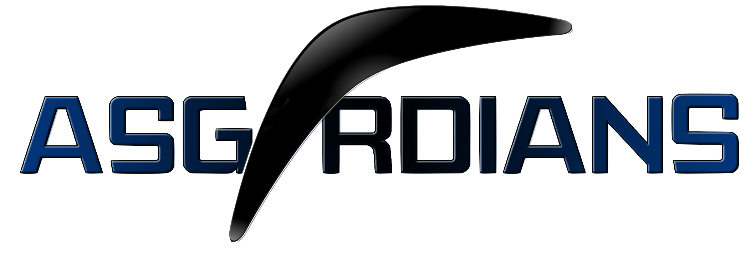 Internal Meeting Minutes 25The meeting was adjourned at 5:00 pm. These minutes will be circulated and adopted if there are no amendments reported in the next three days.Prepared by,Zhang Yu ZheVetted and edited by,Gao Hai LongDate:Date:07/04/201807/04/201807/04/2018Time:Time:3.30pm – 5.00pm3.30pm – 5.00pm3.30pm – 5.00pmVenue: Venue: SMU Labs level 1SMU Labs level 1SMU Labs level 1Attendees:Attendees:Gao Hai Long, Liu Jia Meng, Zhang Xiao Yu, Zhang Yu Zhe, Gary Quek Jian ZhangGao Hai Long, Liu Jia Meng, Zhang Xiao Yu, Zhang Yu Zhe, Gary Quek Jian ZhangGao Hai Long, Liu Jia Meng, Zhang Xiao Yu, Zhang Yu Zhe, Gary Quek Jian ZhangAgenda:Agenda:X – factorFinal presentation preparationUT ReflectionHandover PreparationX – factorFinal presentation preparationUT ReflectionHandover PreparationX – factorFinal presentation preparationUT ReflectionHandover PreparationS/NTaskTaskAssigned toDue DateDue Date1X – factorX – factorAll13/04/201813/04/20182Final Presentation Slide / Demo Final Presentation Slide / Demo Zhang Yu Zhe13/04/201813/04/20183UT preparationUT preparationAll07/04/201807/04/20184Handover PreparationsHandover PreparationsGao Hai Long09/04/201809/04/2018TimePointAction3.30pmMeeting starts Discuss agenda for today3.45pmX – factorContinue to get more downloads4.00 pmFinal presentation preparationYu Zhe to modify slide and improve slide content4.20 pmUT preparationStudy UT feed back. 4:45 pmHandover Preparation Hai Long to revise hand over documentation and agreements and set handover meeting date with sponsor.